SELECTMEN’S MEETING  AGENDAJuly 6th, 20216PM*Meetings are now open to the public*Join Zoom Meeting
https://us02web.zoom.us/j/83047408580?pwd=b21JVUVFZndZNU9PY09JV1FYYjRDQT09Meeting ID: 830 4740 8580
Passcode: 080742 Flag Salute 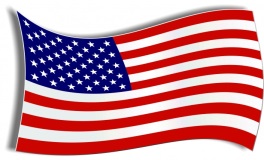 CALL TO ORDER: 6:00 PMROLL CALL: Geoff Johnson, Bill Rand, Nancy Hatch, Gerald Folster & Lee BryantDebbie Hodgins, Administrative Assistant GUEST: Greg Farrell, Board member for Clifton Climbers AllianceEXECUTIVE SESSION:1 M.R.S.A. § 405 (6) (E) and (F) Consultation with Town Attorney Regarding Tax LiensMINUTES:  Approve the June 1st, 2021 Selectboard meetingADMINISTRATIVE ASSISTANT REPORT: Mark Wright contract extensionMorton Salt will be our provider for winter salt @ $55.37 ton - InformationalRemote Board Meetings made permanently permissibleSample Policy for Remote ParticipationSet the commitment rateACO REPORT: No reportCEO REPORT: See reportEDDINGTON FIRE DEPARTMENT:  InformationalPLANNING BOARD: Draft copy of their June 2nd, 2021 meeting – InformationalCOMPREHENSIVE PLAN COMMITTEE:Draft copy of June 2nd, 2021 meeting-InformationalNEW BUSINESS: Special Town Meeting date needed to set the interest rate for delinquent taxes.OLD BUSINESS:Heat Pump Grant informationTIF COMMITTEE: TIF Committee Steve ArmentiaJohn Williams IIJeff AchornWORKSHOP:PUBLIC COMMENTS:ADJOURNMENT:Time:Motion: